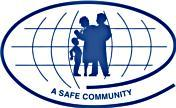   Areal- og byggesakstjenesten	                                                                                                                             01.01.2008SJEKKLISTE VED PLANLEVERANSE			                             Versjon 1.1Formål		 	Øke kvaliteten på arealplaner og effektivisere planprosessen.Dokumentasjon	Sjekklista deles ut på oppstartsmøte (er på kommunens hjemmeside i digital form), leveres inn utfylt sammen med planleveransen og følger plansaken fram til vedtak.PLANNUMMER: PLANNAVN:INNHOLDET I PLANLEVERANSEN:	Det er krav om at planleveransen inneholder alle følgende dokumenter (sett kryss):Dokumentene SKAL leveres enkeltvis.Plankart i DWG-fil, pdf-fil og analogt format.Planbestemmelser som tekstfil og analogt format.Planbeskrivelse som tekstfil og analogt format.Utfylt sjekkliste (Risikovurderingsskjema fra Fylkesmannen i Troms er en del av denne lista).Kopi av kunngjøringsannonse(r), varslingsbrev m/adresseliste, innkomne merknader, referat fra møter og lignendeAktuelle vedlegg som følger denne planleveransen (sett kryss) :	Illustrasjonsplan	Tredimensjonale skisser/ terrengmodell	Foto / fotomontasje	Snitt-tegninger/ oppriss/profiler, ev. med nærliggende bebyggelseSol- /skyggediagram ( mai, juni, august kl 0900, 1200 og 1800)	Støyrapport 	Avløpsrapport	Geotekniske undersøkelser	Trafikkberegninger Annet(spesifisér):...................................................................................................................NB: Alle dokumenter i planleveransen må dateres og signeres!Nedenfor skal forslagstiller vise til hvor hvert tema er drøftet/behandlet i planleveransen. Alle de aktuelle delpunktene skal være vurdert på denne måten. Kort beskrivelse gjøres i merknadsfeltet.Dersom et tema i lista ikke er aktuelt for tiltaket, krysses det av for dette og begrunnelse skrives i kolonnen for merknader. Det samme gjelder kortere drøftelser, kommentarer o.l. Sjekk også referat fra innledende planmøte.Dato:..................Signatur fra forslagstiller:.....................................................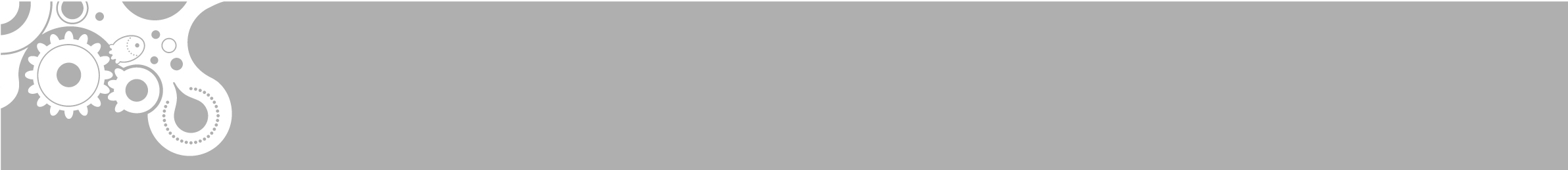 planforslagET GJELDEROppgi plantype, ny plan/endring osvfølgende planer GJELDER I OMRÅDETOppgi plannummer, navn og vedtaksdato.Kommune(del)plan:Reguleringsplaner:Bebyggelsesplaner:Retningsgivende planer / temaplaner:Andre planer / vedtak:Hvilke planer vil helt bli erstattet av den nye planen?Hvilke planer vil bli delvis erstattet av den nye planen?I hvilken grad vil planforslaget samsvare med overordnete planer og temaplaner?PÅGÅENDE PLANARBEID: Hvilke andre planarbeid pågår i området?KONSEKVENSUTREDNING PBL kap VII-a: Vurdering av tiltaket i forhold til kravet om konsekvensutredning i PBL kap VII-a samt Forskrift om konsekvensutredninger; FOR-2005-04-01-276:RIKSPOLITISKE RETNINGSLINJERHvordan er planforslaget avstemt i forhold til rikspolitiske retningslinjer ?Rikspolitiske retningslinjer for å styrke barn og unges interesser i planleggingen – 01.09.1989http://www.regjeringen.no/nb/dep/md/dok/rundskriv/1995/T-195-Barn-og-planlegging.html?id=108006 - 2Rikspolitiske retningslinjer for samordnet areal- og transportplanlegging – 01.07.1994http://www.regjeringen.no/nb/dep/md/dok/rundskriv/1993/T-593-Areal-og-transportplanlegging.html?id=107851Rikspolitiske retningslinjer for vernede vassdraghttp://www.regjeringen.no/nb/dep/md/dok/lover_regler/retningslinjer/1994/T-1078-Vernede-vassdrag.html?id=425432FAGOMRÅDE / TEMAUaktuelt(X)Beskrivelser og korte drøftelser.Henvisning til annet sted i planleveransen. Fylles ut av forslagstiller.PLANTEKNISKE FORHOLDDet er samsvar mellom reguleringsformålene i  SOSI-standarden, på plankartet, i tegnforklaringen og i bestemmelsene.Alle byggeområder har bestemmelser om høyder, grad av utnytting og byggegrenser.Alle områder på plankartet har entydig formålsbeskrivelse eller bokstavkode.Alle områdene på plankartet har påført størrelser i dekar.I tegnforklaringen er det klart skilt mellom symboler med juridisk innhold i planen, og symboler av illustrerende karakter, kartgrunnlag o.l.Har alle offentlige og allment tilgjengelige områder offentlig adkomst?EIENDOMSFORHOLDEksisterer det usikre/omtvistede eiendomsgrenser i planområdet? Finnes det bruksretter og/eller andre rettigheter som må/bør avløses i planområdet?Forutsetter planen inngrep på annen manns eiendom? Er det i så tilfelle inngått avtale om slik overdragelse?ØKONOMISKE KONSEKVENSER FOR KOMMUNENDriftsutgifterMedfører tiltaket/utbyggingen økning av kommunens utgifter til:vegvedlikehold vedlikehold av ledningsnettetrenovasjonhjemmehjelp, eldreomsorg og andre sosiale tjenesterskole og barnehageInvesteringsutgifterDefiner hvilke investeringer tiltaket/utbyggingen vil utløse:Opprustning og nybygging av kommunalt ledningsnett og kommunale veger (kjøreveger og gang-/sykkelveger)Skole- og barnehageutbyggingLekeområder av ulike kategorierEiendomsinngrep / erstatning / innløsningForutsetter planen inngrep på kommunens eiendom? Er det i så tilfelle inngått avtale om slik overdragelse?LOKALISERINGSFAKTORERNaturgrunnlagGrunnforhold Terreng - helningsgrad / sol- / skyggeforholdVegetasjon (foto, innmåling o.l)Er dette avklart i overordna arealplaner?Tjeneste-/servicetilbud/større arbeidsplasserDet skal redegjøres for avstand til og kapasitet for:Skole Barnehage Servicetilbud Friluftsområder Idrettsanlegg KollektivtilbudStørre arbeidsplasserKapasitet og beskaffenhet på tilførselsveger utenfor planområdet.HELSE- OG SIKKERHET(Risikovurderingsskjemaet fra Fylkesmannen i Troms inngår i dette punktet).På hvilken måte er det i planprosessen tatt hensyn til risiko i forbindelse med:Naturgitte forholdSkredfarlige områder: stein-, jord-, snø- eller leirras? (Sjekk for eksempel http://www.skrednett.no/. (Ved potensiell skredfare: kontakt Norges geotekniske institutt (NGI) for utredning, http://www.ngi.no/)Flomutsatte områder - meter over normal vannstand? Sjø og vassdrag (elver/bekker med flomfare i ekstremvær / vårløysing). (Se http://www.nve.no/).Tidevann. Spesielle forhold? (http://www.math.uio.no/tidepred/)Radon- / bakgrunnsstråling? (Se http://radon.nrpa.no/ og/eller  http://hkpha/c2002_archive/Internett/2006/Miljo/HarstadRadonRapport.pdfVærforhold (lokale fenomener)?  Er det f.eks aktuelt å etablere klimavernsoner?InfrastrukturKraftledninger og transformatorer (nærhet til elektomagnetiske felt)- både faresone og stråling? (Kontakt Hålogaland kraft, se også  http://www.nrpa.no/)Trafikk (transport av farlig gods, skipstrafikk/kaianlegg, luftfart/flyplass)?Industri og næringsliv i nærmiljøet/næringskonflikter  (industri hvor farlig stoffer lagres; eksplosiver, fryserier, olje, propan, gass, syrer, avfallsdeponier/fyllplasser, andre kjemikalier, våpendepot, bensinstasjoner, skytebaner?Byggegrunn/sigevann. Kan det være forurenset grunn og sjøsedimenter i området? Er det foretatt undersøkelser for å få klarlagt dette? (Forskrift om begrensning av forurensning, kap.2) (Sjekk bla.  http://sft.no/grunn/)Prosjektgitte forholdUtbyggingsrekkefølge?Friområder og lekeområders plassering i forhold til potensiell fare (sjø, elver, trafikk og kraftlinjer/transformatorer)?Adgang til kollektivtrafikk?Uønskede snarveier (brukerstyrt trafikkmønster)?Reguleringsbestemmelser?Tilrettelegging for nødetatene- brannvannsforsyning- ajourføring av beredskapskart?Drikkevannsforsyning (offentlig og privat) og plassering i forhold til potensiell fare (angi selve kilden og objektets plassering ved dette)?Skjæringer og fyllinger – høyder og terrengvinkler – autovern og gjerder?FORURENSNINGKrever planen tiltak mot forurensning av grunnen?Støy(Sjekk http://sft.no/seksjonsartikkel____29337.aspx )Eksisterer det støykilder i nærområdet i dag (trafikk, industri, skytebane, motorcross eller annet)?Medfører planen støybelastningEr det foretatt støyberegninger/-målinger, laget støysonekart?Planlegges støyreduserende tiltak? Utdyp.LuftforurensingVil planen medføre forverring av luftkvaliteten? Utdyp.JORDVERN/ LANDBRUK/NATURRESSURSER :I hvilken grad berøres landbruksinteresser av planen?Kan tiltaket føre til at produksjonspotensialet/- mulighetene kan reduseres for direkte berørte areal på kort/lang sikt?Hvilke vurderinger er foretatt av virkningene for berørte landbrukseiendommer når det gjelder arealtap, arrondering og drift?Hvilke konsekvenser kan tiltaket få for tilgrensende landbruksareal, og hvilke eventuelle miljømessige ulemper kan medføre krav om restriksjoner på drift?Er alternative løsninger og arealdisponeringer belyst og analysert ved omdisponering av landbruksareal til annet formål?Er det foretatt en avveining mellom hensyn til jordvern i forhold til andre samfunnsinteresser?Er virkeområdet for jord- og skogbrukslov vurdert?På hvilken måte er det tatt hensyn til utvinnbare naturressurser som løsmasser og grunnvann? Se blant annet http://www.ngu.no/kart/grus%5Fpukk/?map=Ressurshttp://www.ngu.no/kart/granadaREINDRIFT(Se http://www.reindrift.no/)I hvilken grad berøres reindriftsinteresser av planen? Hvilke vurderinger er foretatt med hensyn til eksisterende drivingslei, trekklei, reindriftsanlegg og høst-, vinter-, vår- og/eller sommerbeiter?KYST/FISKERI/HAVN(Sjekk http://www.ngu.no/kart/havbrukfiskeri, Harstad  Havn, Kystverket)Vil tiltaket berøre:Havneområder?Gyte- og eller oppvekstområder for fisk?Lakseplasser?Oppdrettsanlegg- havbruk?Andre fiskeribedrifter?Områder for låssetting/mellomlagring av fisk?Farledere?Ankringsplasser?VIRKNINGER PÅ NATURMILJØETSjekk http://dnweb5.dirnat.no/nbinnsyn/, http://www.ngu.no/kart/arealisNGU/ , kommuneplanens arealdel og/eller eksisterende reguleringsplan/er.)NaturområderBerører planforslaget naturområder som er vernet eller foreslått vernet etter Lov om naturvern? Berøres områder definert som inngrepsfrie naturområder?Berøres prioriterte naturtyper?Berører planforslaget viltområder / vilttrekk? (Ta også kontakt med Harstad kommune - sensitive opplysninger legges ikke ut offentlig)Berøres biotoper for sårbare, kritisk-, sterkt- eller nær truete arter, jf. Nasjonal rødliste for truete arter i Norge, 2006 - http://www.artsdatabanken.no/Article.aspx?m=114&amid=1792 ? (Ta også kontakt med Harstad kommune - sensitive opplysninger legges ikke ut offentlig).Berøres vernede vassdrag? (se også http://www.nve.no/modules/module_109/publisher_view_product.asp?iEntityId=6186&mids=1301)Medfører planforslaget inngrep i vassdrag eller i 100-metersbeltet langs sjøen?Berøres områder som har spesiell kvartær- eller berggrunnsgeologisk interesse? (Sjekk også http://www.ngu.no/kart/bg250/?map=vektor  og http://www.ngu.no/kart/losmasse/Redegjør for hva som vil bli gjort for å beholde eksisterende vegetasjon og terreng.Redegjør for hvilken tilplantning/revegetering som vil bli foretatt. FriluftsinteresserI hvilken utstrekning berører planforslaget eksisterende forhold som: Områder av nasjonal/regional/lokal verdi for friluftslivet?Områder regulert til offentlig friluftsområde / friområder?Allmenn fri ferdsel / løyper / stier?100-m-beltet langs sjøen samt ved vann og vassdrag, (allmenn ferdsel i strandnære arealer, badeplasser og fiskeplasser)?Hvilke tiltak vil bli iverksatt for å legge til rette for friluftslivet dersom planforslaget berører noen av de ovennevnte  punkt?VANN, AVLØP OG RENOVASJONSkal tiltaket/utbyggingen kobles til kommunal vannforsyning? (Beregnet maks. øyeblikksforbruk og totalt årsforbruk, dimensjon på inntak, sprinkleranlegg, behov for nettberegning, vannavhengighet, spesielle krav til vannkvalitet ?)Skal tiltaket tilkobles privat vannforsyning som er godkjenningspliktig etter drikkevannsforskriften ? ( Godkjent vannverk ? Dokumentering av tilstrekkelig kapasitet ? )Skal tiltaket tilkobles privat vannforsyning som ikke er godkjenningspliktig etter drikkevannsforskriften ?  (Kan leveringskapasitet og vannkvalitet dokumenteres?) Er det innhentet konsesjon? (Gjelder vannforsyning fra grunnvann til mer enn en hytte. Er ikke nødvendig dersom NVE har fått saken til uttalelse.) (Se http://www.nve.no)Skal tiltaket/utbyggingen kobles til kommunalt avløpsanlegg ?, ( Har rensedistrikt tilstrekkelig reservekapasitet? Skiller avløpsvannet seg vesentlig fra normalt kommunalt avløpsvann ?)Skal tiltaket/utbyggingen tilknyttes privat avløpsanlegg ?  (Rensekrav, anleggsbeskrivelse, resipientforhold ? )Skal tiltaket/utbyggingen kobles til kommunalt overvannsnett? (Belastning, behov for beregninger, resipient, spesielle forhold ?)Utløser tiltaket/utbyggingen krav om fornyelse / nyanlegg av kommunalt vann- og avløpsanleggHvordan løses reno vasjonen?  (Plassering av bokser, fellesordninger, adkomst. Felles oppsamlingsplass anbefales.)ENERGIBRUKSe lokal energiutredning for Harstad kommune på http://www.hlk.no/ under menyen ”Om oss” - ”Rapporter”Er det foretatt vurdering av muligheter for energifleksible varmesystemer?Er det planlagt energiøkonomiseringstiltak?Tiltakets behov for stasjonær energi. (Beskrivelse)Vil tiltaket føre til økning av energikrevende transportarbeid ? (Alternativ f.eks. kollektivtrafikk, gang- og sykkel og lokalisering)ESTETIKK, BYGNINGSMILJØ OG LOKALMILJØ(Se f.eks Veileder T-1179 Estetikk i plan- og byggesaker, veileder T1450 Planlegging av fritidsbebyggelse)Hvordan vil estetisk kvalitet bli sikret for tiltaket, og hvordan blir tilpasningen til eksisterende omgivelser ?Vil møteplasser for alle beboergrupper få en god utforming og plassering?Hvordan legges det til rette for fysisk, sosial og kulturell integrasjon?Vil det bli lagt til rette for et variert boligtilbud med tilbud til alle grupper av boligsøkende?Er skillet mellom offentlige friområder, friluftsområder og felles lekeområder formålstjenlig?LandskapsvirkningHvordan er tiltakets/utbyggingens visuelle virkning i landskapet?Brytes terrengets silhuetter? Hvordan er dette dokumentert? (fotomontasje / modell / perspektivtegning)?BARN OG UNGES INTERESSERJf. Byggforskserien- 381.301 og  PBL § 2.Redegjør for tiltaket vurdert i forhold til rikspolitiske retningslinjer for barn og unge (bl.a. erstatningsarealer).Vil krav om lekeplass ved inngang bli dekket?Vil krav om nærlekeplass/ballplass bli dekket?Vil krav om strøkslekeplass for større barn bli dekket?UNIVERSELL UTFORMING(Se f.eks Temaveiledning om universell utforming av byggverk og uteområder. Nettsted: http://www.be.no/beweb/regler/meldinger/043UniversellUtf.pdf)Redegjør for på hvilken måte tilgjengelighet for alle -universell utforming- (også funksjonshemmede og eldre) blir ivaretatt. KULTURLANDSKAP OG KULTURMINNER KulturlandskapBerører planforslaget kulturlandskap med høy verdi?Kommer planforslaget i konflikt med ønsket om tydelig og varig grense mellom by/tettsted og landbruk/friluftsareal?KulturminnerBerører planforslaget automatisk fredede kulturminner?Berører planforslaget vedtaksfredete kulturminner?Berører planforslaget bygninger, anlegg eller miljøer som er klassifisert som verneverdige i reguleringsplan?
Hvordan er disse ivaretatt i planforslaget? Hvis planforslaget berører gamle steingjerder eller gårdsveger / fegater, hvordan er disse ivaretatt?Berøres kulturminner i sjø? (Kontakt Tromsø museum -Universitetsmuseet v/ marinarkeolog.)Har fylkets kulturmyndighet befart området og skrevet rapport (både fornminner og nyere tids kulturminner)?NÆRINGI hvilken grad berøres næringsinteresser av tiltaket?Hva slags næringsinteresser skal tillates innenfor planområdet?Vil tiltaket bidra til å realisere strategisk næringsplan for Harstad?Er alternative løsninger og arealdisponeringer belyst og analysert ved omdisponering av næringsareal til annet formål?VEGTEKNIKK OG TRAFIKKSIKKERHETTrafikkanalyseRedegjør for dagens trafikksituasjon (kapasitetsberegning og ÅDT).Redegjør for evt. endringer i fremtidens kapasitetsberegning og ÅDT med tiltaket gjennomført, på berørte vegnett innenfor og utenfor planområdet.Redegjør for ev. økt parkeringsbehov som tiltaket medfører? (Se vedtekt til PBL § 69 nr.3)Vegutforming Se Statens Vegvesens vegnormaler inkl. vegnormal for veg- og gateutforming (håndbok 017) og sykkelhandboka (håndbok 233) benyttes. Se http://www.vegvesen.no/vegnormaler/. For Harstad kommunes krav og retningslinjer, kfr. Drift- og utbyggingstjenesten. Hvilke standardklasser er benyttet?Veger skal målsettes på plankartet eller det skal leveres lengdeprofil og normalprofil.  Hvilke avvik er det fra normalene for bredde, høyde, kurvatur og stigningsforhold?Redegjør for hvordan vegene er plassert i terrenget. Der det er skjæring/fylling skal dette tegnes inn på plankartet eller det skal ev. leveres tverrprofiler.Gang- og sykkelVil planen tilrettelegge for aktiv transport som gange og sykling (jf. RPR for samordnet areal- og transportplanlegging og regjeringens handlingsplan for økt fysisk aktivitet)?Redegjør for gang- og sykkelforbindelsene til bl.a. skole, sentrum, større arbeidsplasser og friluftsområder. Er forbindelsene basert på g&s-veg, sykkelfelt eller blandet trafikk?Fortau og gang-/ sykkelveger skal målsettes på plankartet eller det skal leveres lengdeprofil og normalprofil. Hvilke avvik er det fra normalene for bredde, kurvatur og stigning?Tilrettelegging for kollektivtrafikkHvilke tiltak er gjort for å tilrettelegge for kollektivtrafikk?Er det avsatt plass til bussholdeplass, leskur og ev. snuplass?Avkjørsler og kryss Frisiktsoner i kryss/avkjørsler fra felles adkomstveg skal reguleres inn. Vegvesenets normaler for veg- og gateutforming benyttes. (Se veglovens forskrift om bygging og vedlikehold av avkjørsler til offentlig veg)Hvilken dimensjonerende hastighet er lagt til grunn?  
Hvilke dimensjonerende kjøretøy er lagt til grunn ?ByggegrenserByggegrenser reguleres inn, 5 m fra reg. vegkant langs off.veg. Redegjør for ev. avvik fra standard byggegrenser i vegloven.
Redegjør for plassering av garasjer.DriftRedegjør for lokalisering av snøopplag innenfor boligområder, langs veger, ved snuplasser og ved oppsamlings-plasser for renovasjon (gjelder både private og offentlige arealer).Trafikksikkerhet og tilgjengelighetEr det trafikksikker tilgjengelighet fram til / for:SkoleLekearealerBussholdeplass og andre kollektivtilbudBarnehageNærbutikkRenovasjonUtrykningEr det vurdert trafikksikkerhet for alle grupper som barn, eldre, bevegelseshemmede, folk med nedsatt syn, hørsel, balanse osv.?Hvilke vurderinger er gjort med hensyn til belysning?  Vil planen føre til økt trafikkbelastning på såkalte ”utsatte steder”- steder med flere trafikkulykker? (Informasjon om slike utsatte steder fås ved å kontakte skaderegisteret ved UNN, Harstad.)ANDRE FORHOLD SOM ER VURDERTGEBYRERForslagstiller har fått forståelse for størrelsen på planens saksbehandlingsgebyr ut fra kommunens gebyrregulativ. (Se http://hkpha/c2002_archive/ekweb/dok00751.xls - Plan__og_oppmålingsgebyr)Faktura for gebyr skal sendes til: